REŠI, SAJ ZNAŠ.	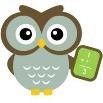 Množi ali deli. 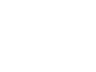 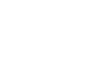 2.Računaj po vrsti.3. Izračunaj!5 49 4 35 8 63 7 21 6 14 1 7 9 42 3 28 68 -32:9+17:718 :3+75:9.454 - 35= ____ 47 - 23= ____ - 17= ____ - 15= ____ 39+11= ____ 71+15= ____ 